Российская ФедерацияИркутская область  АДМИНИСТРАЦИЯ ШЕЛЕХОВСКОГО МУНИЦИПАЛЬНОГО РАЙОНАП О С Т А Н О В Л Е Н И ЕОТ 26 июня 2019 года № 416-паО ВНЕСЕНИИ ИЗМЕНЕНИЙ В СХЕМУ РАЗМЕЩЕНИЯ РЕКЛАМНЫХ КОНСТРУКЦИЙ НА ТЕРРИТОРИИ ШЕЛЕХОВСКОГО РАЙОНАВ соответствии со ст. ст. 7, 15, 37 Федерального закона от 06.10.2003 №131-ФЗ «Об общих принципах организации местного самоуправления в Российской Федерации», ч. 5.8 ст. 19 Федерального закона от 13.03.2006 №38-ФЗ «О рекламе», принимая во внимание предварительное согласование Службы архитектуры Иркутской области от 25.06.2019 № 02-82-577/19, руководствуясь ст. ст. 30, 31, 34, 35 Устава Шелеховского района, Администрация Шелеховского муниципального районаП О С Т А Н О В Л Я Е Т:1. Внести в Схему размещения рекламных конструкций на территории Шелеховского района, утвержденную постановлением Администрации Шелеховского муниципального района от 20.10.2014 № 1067-па, следующие изменения:1) строки 65 – 77 приложения 1 изложить в следующей редакции:«»;2) в приложении 2:а) схему расположения населенных пунктов Шелеховского района, на территории которых расположены рекламные конструкции, изложить в редакции согласно приложению 1 к настоящему постановлению;б) в картах размещения рекламных конструкций:схему размещения рекламных конструкций на территории                      г. Шелехова изложить в редакции согласно приложению 2 к настоящему постановлению;дополнить схемами размещения рекламных конструкций  33.1 – 33.12 согласно приложению 3 к настоящему постановлению;дополнить схемой размещения рекламных конструкций на территории д. Олха согласно приложению 4 к настоящему постановлению;дополнить схемой размещения рекламной конструкции 65 согласно приложению 5 к настоящему постановлению.2. Настоящее постановление подлежит официальному опубликованию в газете «Шелеховский вестник» и размещению на официальном сайте Администрации Шелеховского муниципального района в информационно-телекоммуникационной сети «Интернет».Мэр Шелеховского муниципального района                                                                      М.Н. Модин Приложение 1  к постановлению   Администрации Шелеховского муниципального района от «26» июня 2019 г. № 416-паСхема размещения рекламных конструкций на территории Шелеховского района(графическая часть)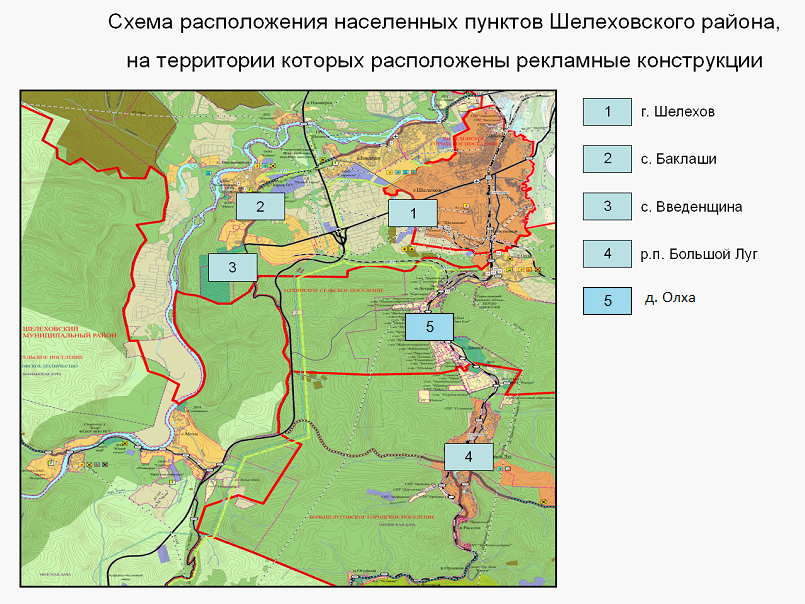 Карты размещения рекламных конструкций прилагаются (всего 83 карты).Приложение 2  к постановлению   Администрации Шелеховского муниципального района от «26» июня 2019 г. № 416-па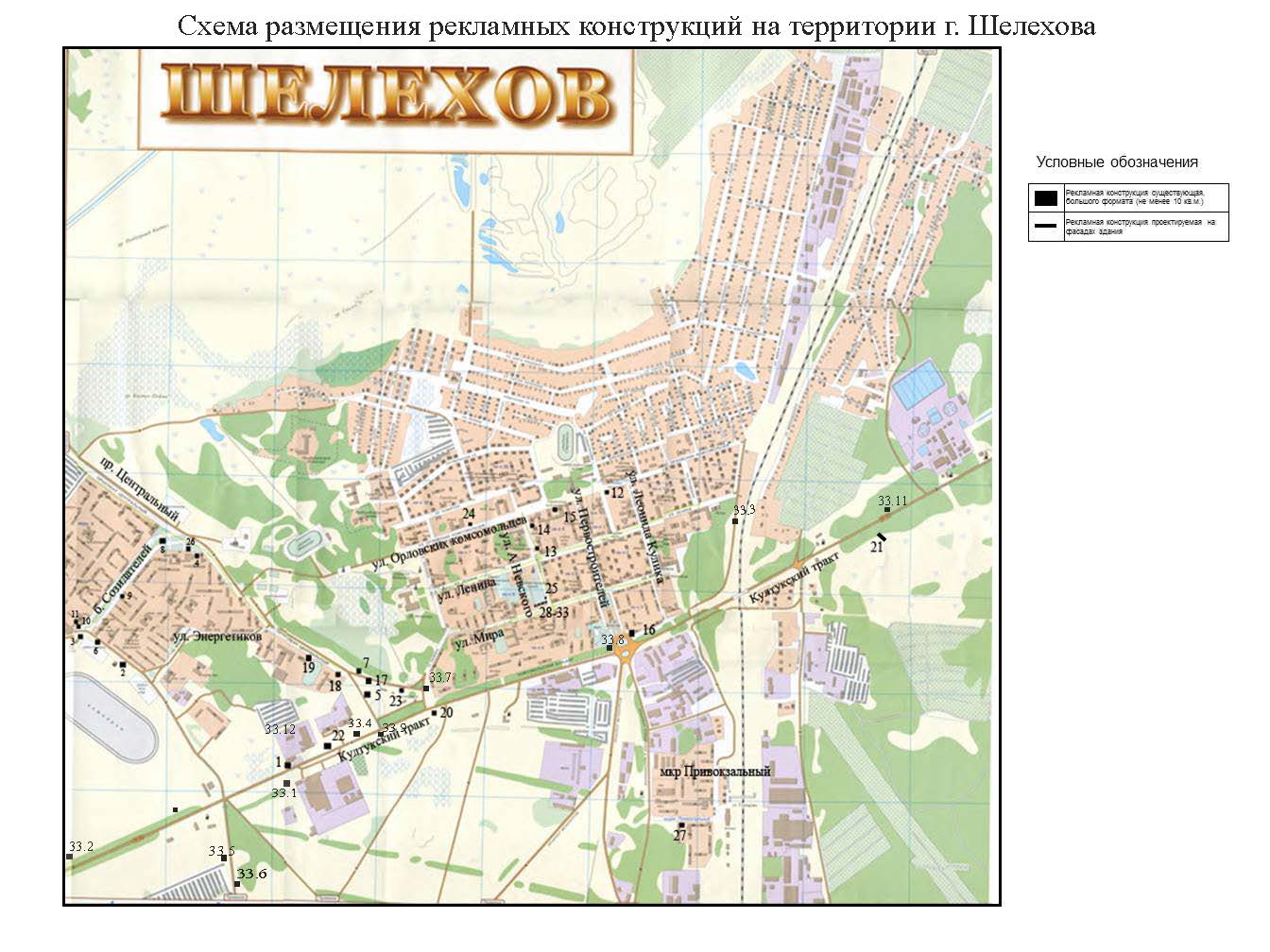 Приложение 3  к постановлению   Администрации Шелеховского муниципального района от «26» июня 2019 г. № 416-па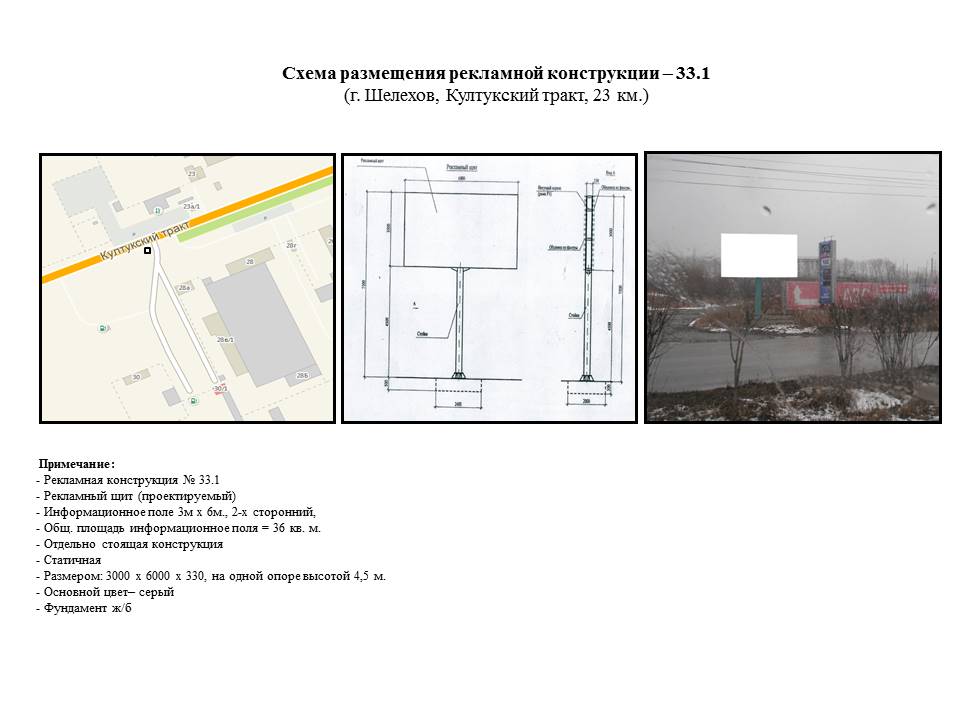 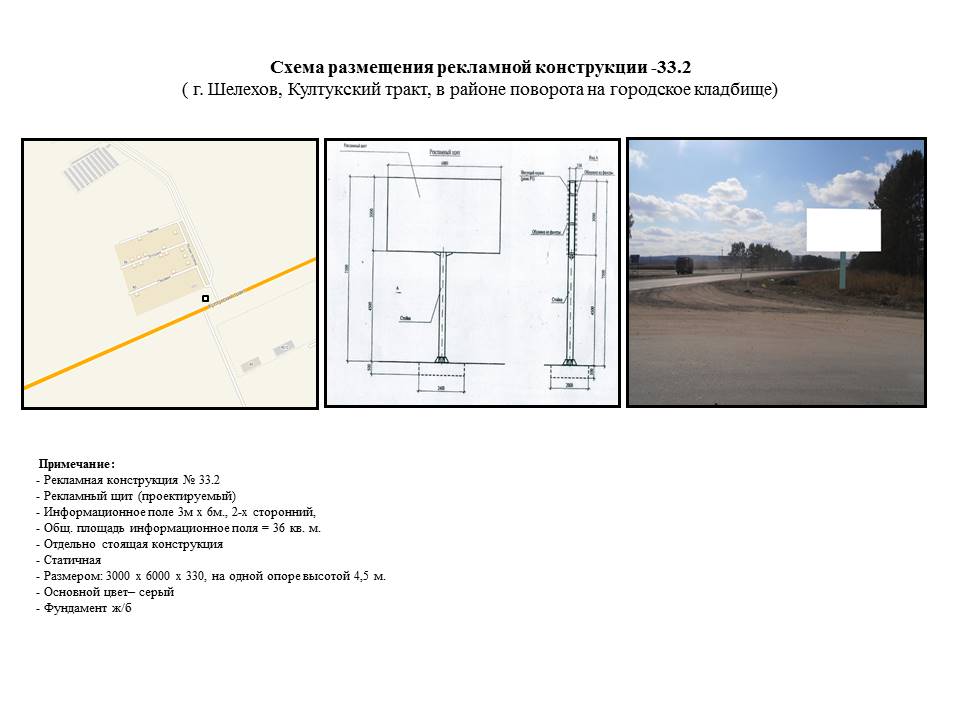 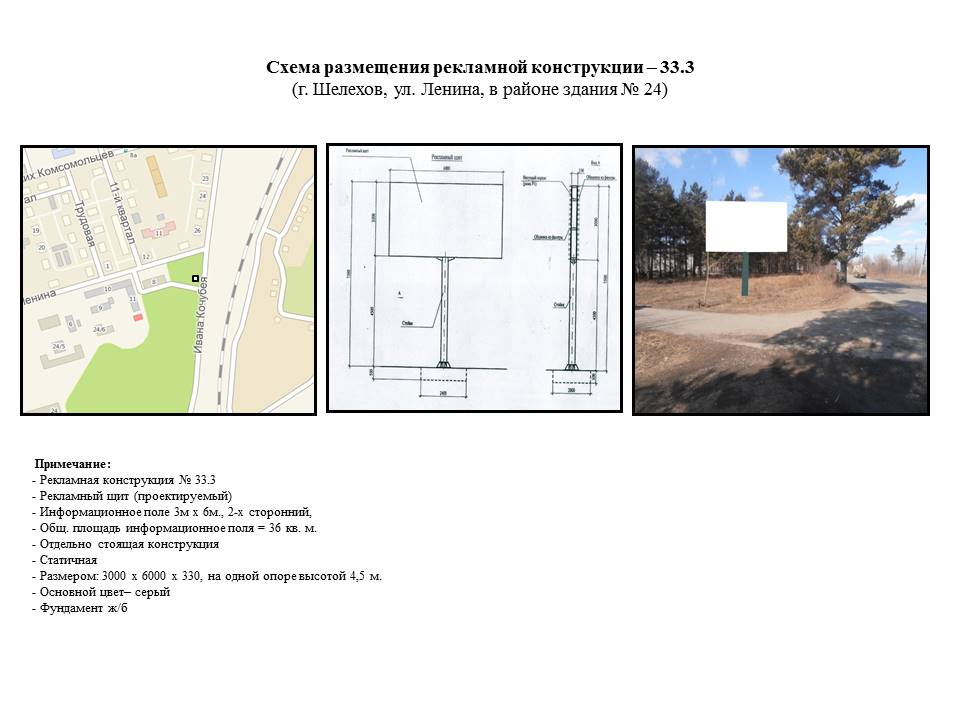 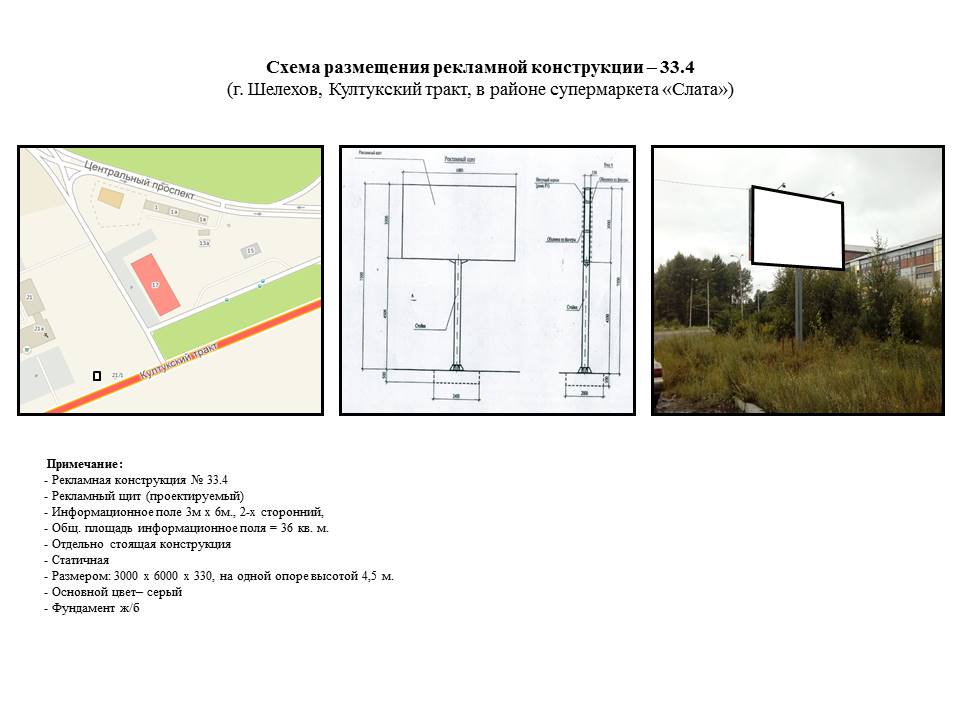 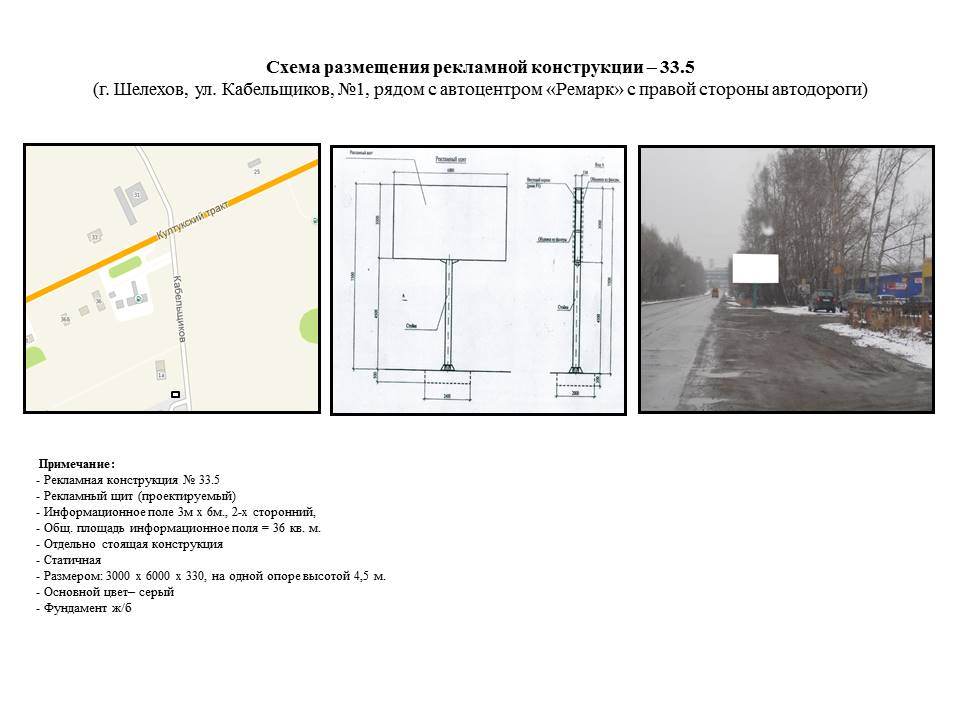 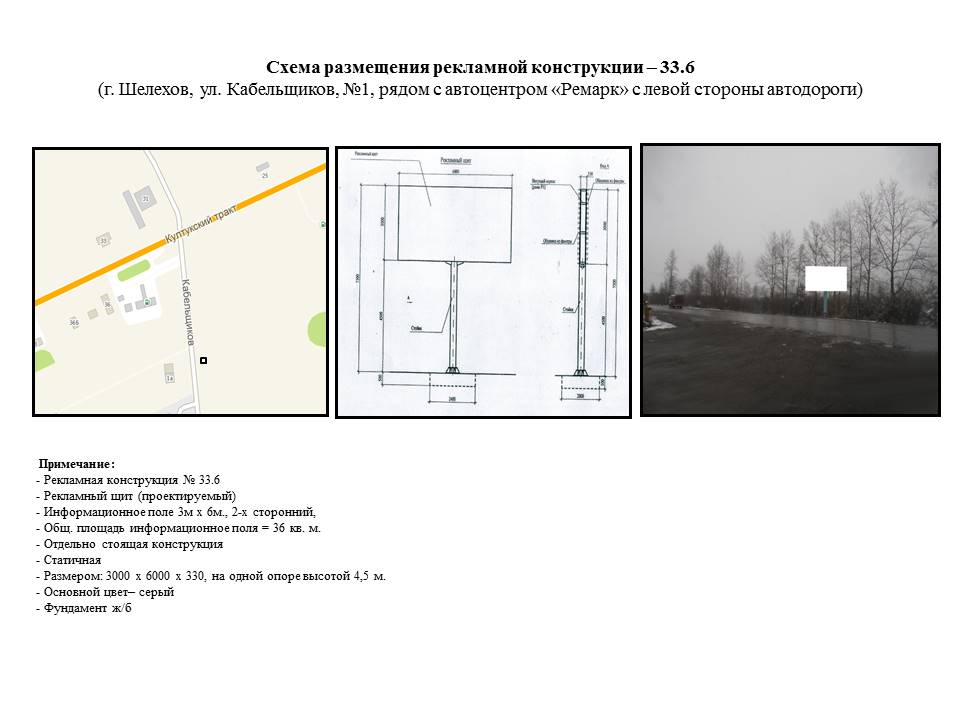 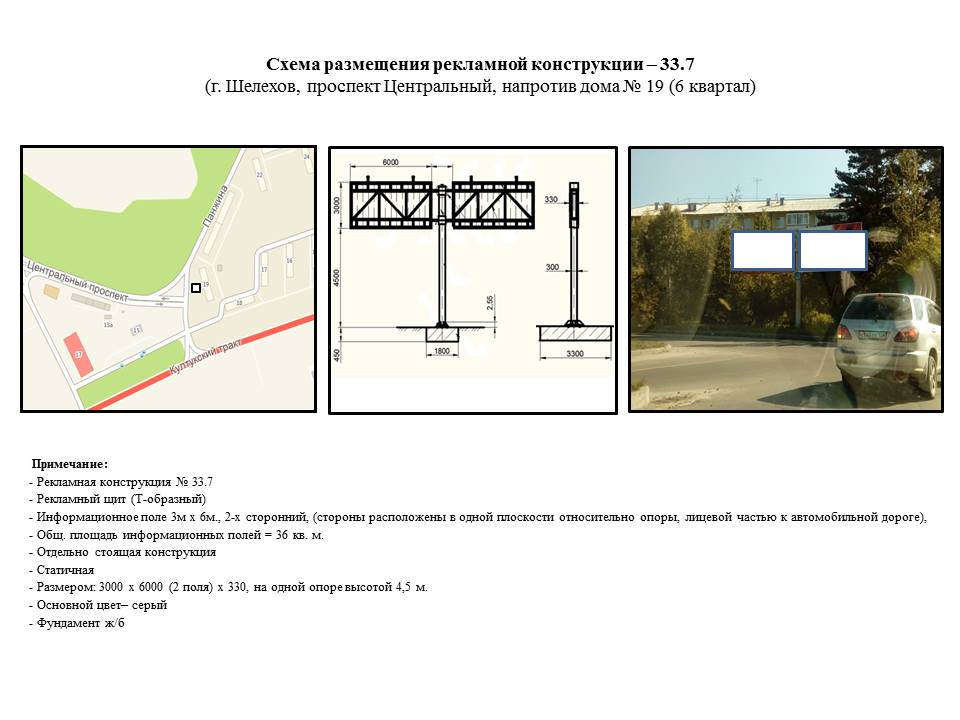 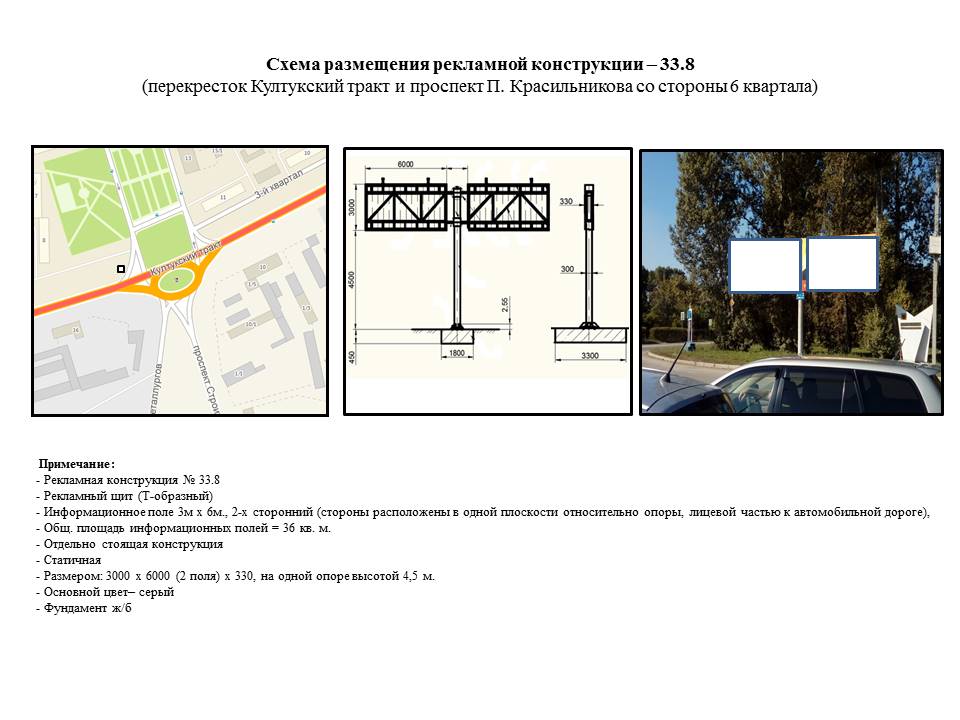 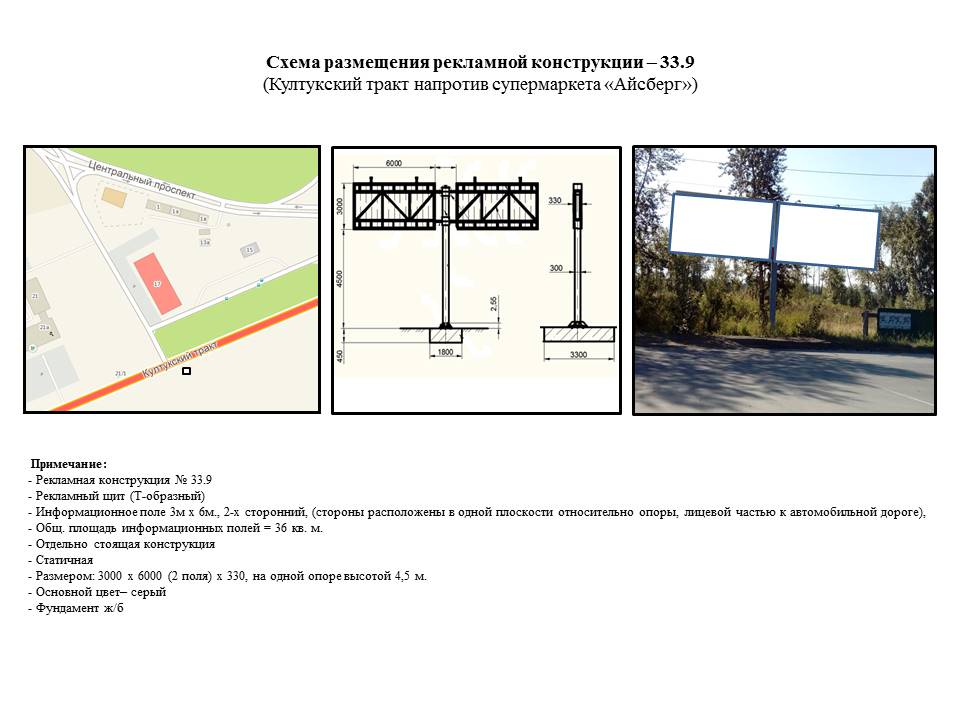 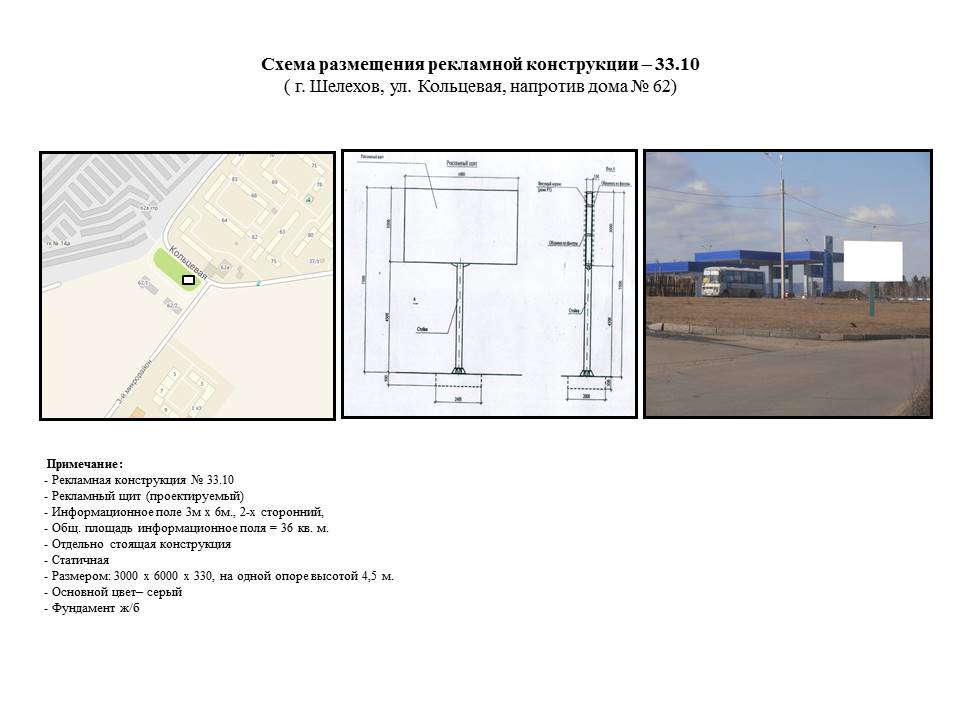 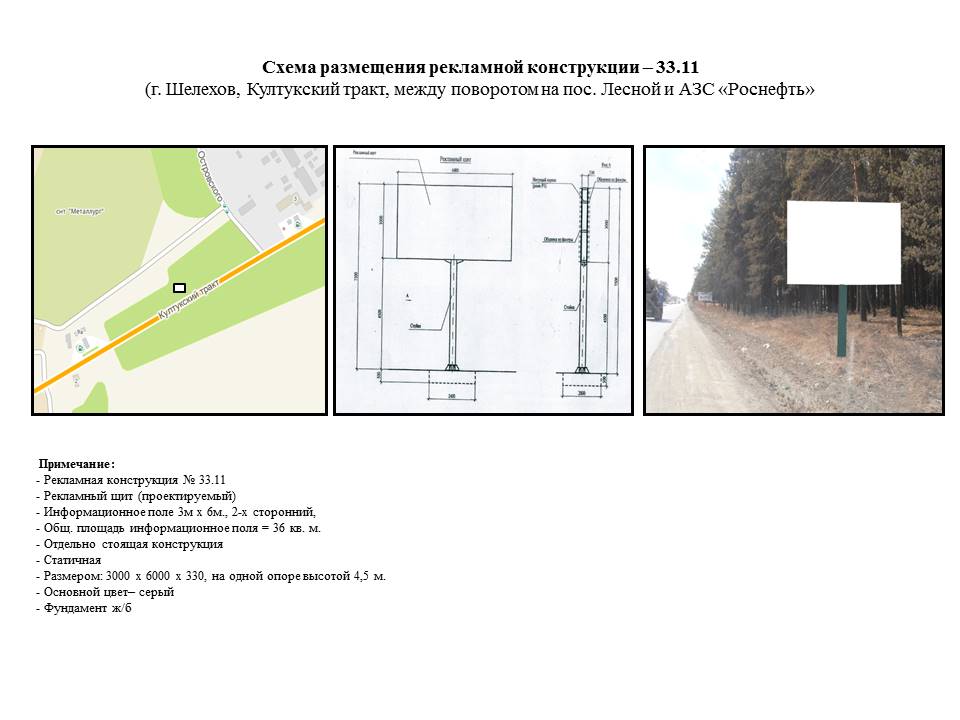 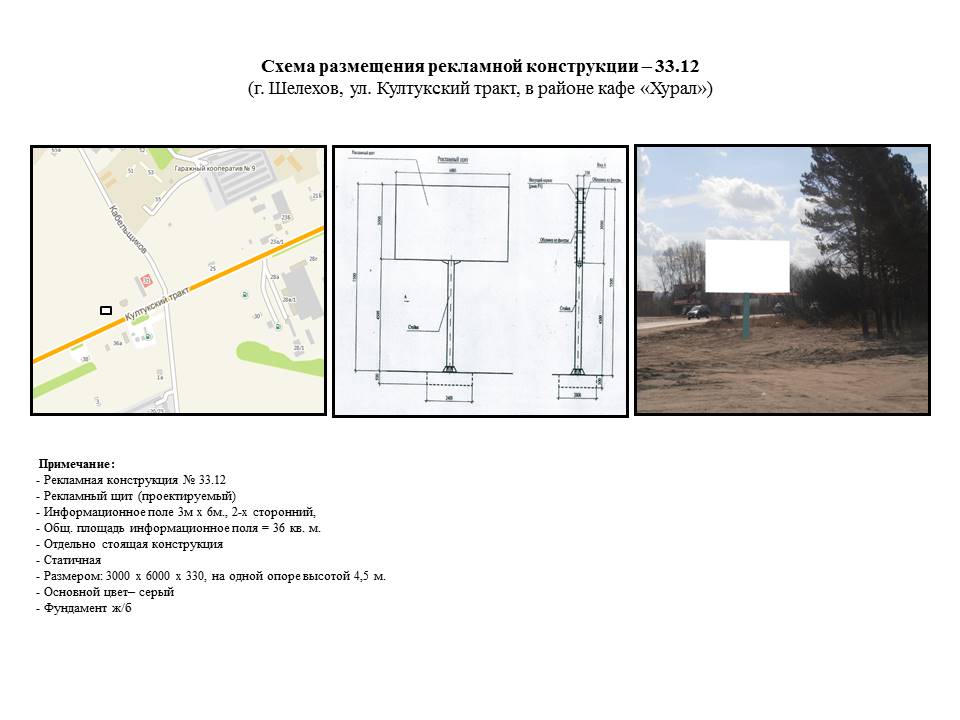 Приложение 4  к постановлению   Администрации Шелеховского муниципального района от «26» июня 2019 г. № 416-па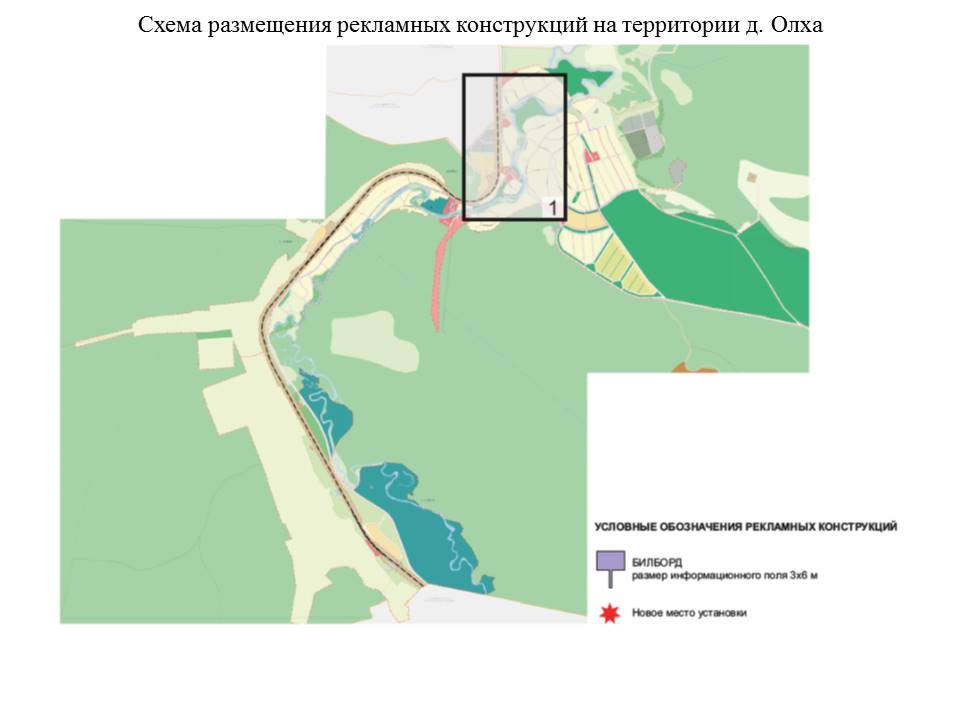 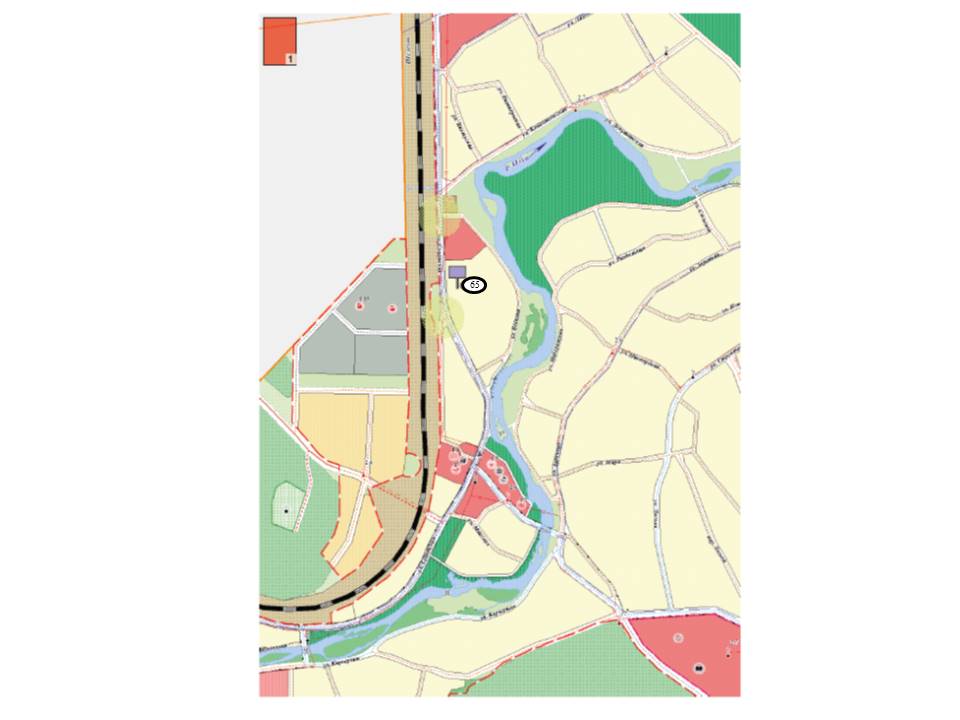 Приложение 5  к постановлению   Администрации Шелеховского муниципального района от «26» июня 2019 г. № 416-па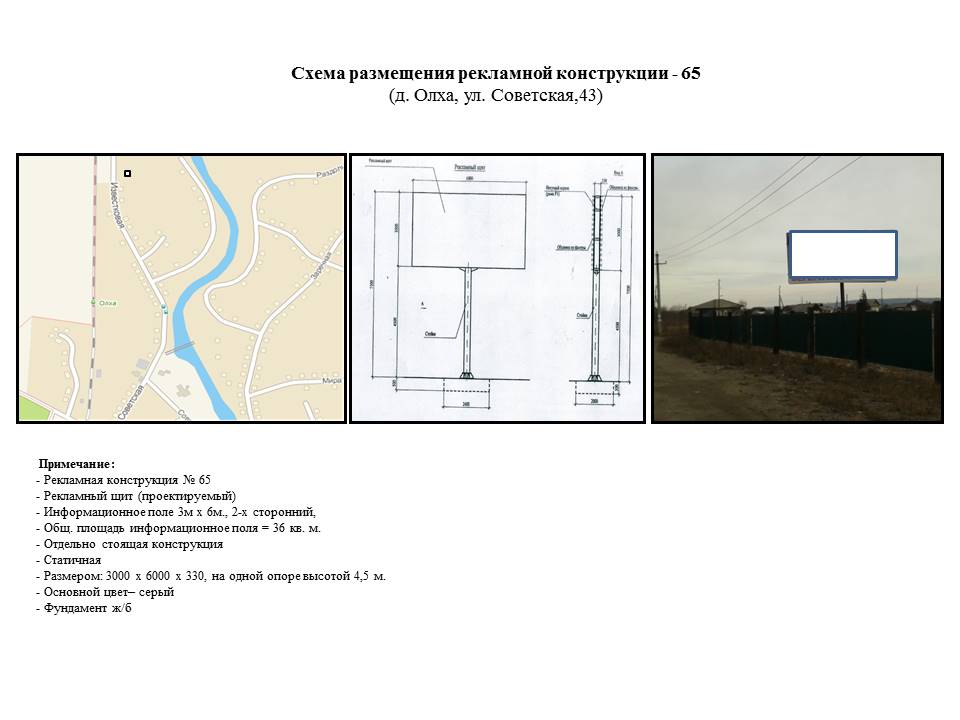 65г. Шелехов, Култукский тракт, .33.12х сторонняяРЩ3000х6000х33036166г. Шелехов, Култукский тракт, в районе поворота на городское кладбище.33.22х сторонняяРЩ3000х6000х33036167г. Шелехов, ул. Ленина, в районе здания № 24.33.32х сторонняяРЩ3000х6000х33036168г. Шелехов, Култукский тракт, в районе супермаркета "Слата"33.42х сторонняяРЩ3000х6000х33036169г. Шелехов, ул. Кабельщиков, № 1, рядом с автоцентром "Ремарк", с правой стороны автодороги.33.52х сторонняяРЩ3000х6000х33036170г. Шелехов, ул. Кабельщиков, рядом с автоцентром "Ремарк", с левой стороны автодороги.33.62х сторонняяРЩ3000х6000х33036171г. Шелехов, пр. Центральный, напротив дома № 19 (6 квартала).33.72х сторонняяРЩ3000х6000 (2 поля) х33036172г. Шелехов, перекресток Култукского тракта и проспекта Красильникова со стороны 6 квартала).33.82х сторонняяРЩ3000х6000 (2 поля) х33036173г. Шелехов, Култукский тракт, напротив супермаркета "Айсберг".33.92х сторонняяРЩ3000х6000 (2 поля) х33036174г. Шелехов, ул. Кольцевая, напротив дома № 62.33.102х сторонняяРЩ3000х6000х33036175г. Шелехов, Култукский тракт, между поворотом на пос. Лесной и АЗС "Роснефть".33.112х сторонняяРЩ3000х6000х33036176г. Шелехов, ул. Култукский тракт, в районе кафе "Хурал".33.122х сторонняяРЩ3000х6000х33036177д. Олха, ул. Советская, 43.652х сторонняяРЩ3000х6000х330361